SPOJI  OLOVKOM  DVA  SNJEGOVIĆA.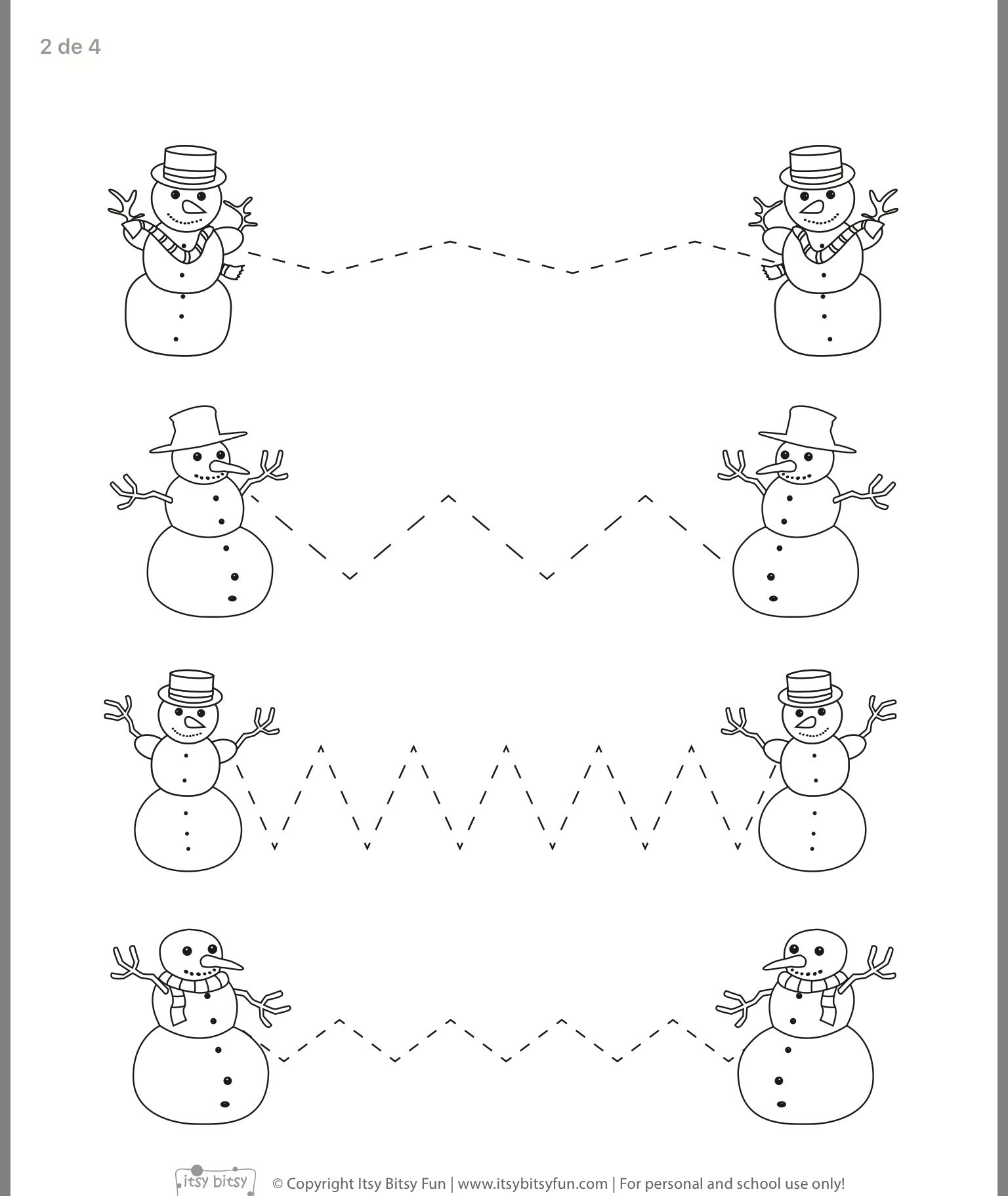 